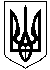 УКРАЇНА ЖИТОМИРСЬКА ОБЛАСТЬНОВОГРАД-ВОЛИНСЬКА МІСЬКА РАДАМІСЬКИЙ  ГОЛОВА РОЗПОРЯДЖЕННЯ
від   03.05.2022  №108(о) Про    відзначення     у    громадіДня матері та Міжнародного дня сім’їКеруючись пунктами 7, 19, 20 частини четвертої статті 42 Закону України «Про місцеве самоврядування в Україні», Указом Президента України від 24 лютого № 64/2022 «Про введення воєнного стану в Україні» з метою належної організації та проведення у громаді заходів до Дня матері та Міжнародного дня сім’ї:    1. Затвердити план заходів до Дня матері та Міжнародного дня сім’ї (далі-заходи) згідно з додатком.2. Управлінню у справах сім’ї, молоді, фізичної культури та спорту міської ради (Чайковська Я.О.), управлінню освіти і науки міської ради (Ващук Т.В.) управлінню культури і туризму міської ради (Широкопояс О.Ю.), службі у справах дітей міської ради (Лойко Н.О.), міському центру соціальних служб міської ради (Котова О.В.), центру комплексної реабілітації для дітей з інвалідністю міської ради (Буковська О.В.), забезпечити виконання затверджених заходів. 3. Відповідальним за проведення заходу забезпечити недопущення випадків загрози життю, здоров’ю та безпеці відвідувачів заходу в умовах воєнного стану.4. Відділу інформації та зв’язків з громадськістю міської ради (Виговська А.В.) забезпечити  висвітлення заходів в засобах масової інформації.5. Контроль за  виконанням цього  розпорядження  покласти на заступника міського голови Борис Н.П.Міський  голова                                                                          Микола БОРОВЕЦЬ Додаток до розпорядження міського головивід    03.05.2022  № 108(о)П Л А Нзаходів до Дня матері та Міжнародного дня сім’їКеруючий справами виконавчого комітету міської ради                                                      Олександр  ДОЛЯ№ номер№ номерНазва заходуДата та час проведення Місце проведенняВідповідальніВідповідальніЗаходи до Дня матеріЗаходи до Дня матеріЗаходи до Дня матеріЗаходи до Дня матеріЗаходи до Дня матеріЗаходи до Дня матеріЗаходи до Дня матері1Шкільні тематичні онлайн заходи до Дня матері та Дня сім’ї: години спілкування, бесіди, вітання, виставки малюнківШкільні тематичні онлайн заходи до Дня матері та Дня сім’ї: години спілкування, бесіди, вітання, виставки малюнків02.05.2022-13.05.2022Протягом тижняЗаклади загальної середньої освітиКерівники закладів загальної середньої освіти2Відкритий мікрофон «За все, що маю дякую тобі»Відкритий мікрофон «За все, що маю дякую тобі»03.05.202213:00-15:00Сквер центральної частини міста (перехрестя вул. Шевченка та вул. Соборності Виговська А.В.3Поетичний серпантин «Усе починається з мами»Поетичний серпантин «Усе починається з мами»03.05.202213:00Бібліотека-філія №8 с. В.МолодьківШирокопояс О.Ю.Онищук Л.В.4Літературно-музична композиція  «Святе й величне слово  - Мати»Літературно-музична композиція  «Святе й величне слово  - Мати»05.05.202216:00Бібліотека-філія №6 с. НаталівкаШирокопояс О.Ю.Онищук Л.В.5Народознавча галерея  «Матуся рідна, цілий світ!»Народознавча галерея  «Матуся рідна, цілий світ!»06.05.202212:00Бібліотека-філія №3Широкопояс О.Ю.Онищук Л.В.6Літературно-музичний сюрприз «Свято Матері – свято народження Життя!»Літературно-музичний сюрприз «Свято Матері – свято народження Життя!»06.05.202213:00Бібліотека-філія №9  с. ДідовичіШирокопояс О.Ю.Онищук Л.В.7 Музейне есе «Велична мати Величної дочки -Олена Пчілка і Леся Українка» Музейне есе «Велична мати Величної дочки -Олена Пчілка і Леся Українка»06.05.202214:00Музей родини КосачівШирокопояс О.Ю.Онищук Л.В.8Відео привітання «У кожної дитини – матінка єдина»Відео привітання «У кожної дитини – матінка єдина»06.05.202214:00Центр комплексної реабілітації для дітей з інвалідністю Новоград-Волинської міської радиБуковська О.В.9Створення листівок «Тобі, найдорожча у світі»Створення листівок «Тобі, найдорожча у світі»06.05.202214:00Центр комплексної реабілітації для дітей з інвалідністю Новоград-Волинської міської радиБуковська О.В.10Поетична вітальня «Серце мами завжди з нами»Поетична вітальня «Серце мами завжди з нами»06.05.202215:00Бібліотека-філія №4  с. МайстрівШирокопояс О.Ю.Онищук Л.В.11Майстер - клас  «Дерево любові»Майстер - клас  «Дерево любові»06.05.202215:00Бібліотека-філія №1Широкопояс О.Ю.Онищук Л.В.12З нагоди  дня матері засідання клубу «Родоцвіт»для прийомних сімей та дитячих будинків сімейного типуЗ нагоди  дня матері засідання клубу «Родоцвіт»для прийомних сімей та дитячих будинків сімейного типу06.05.202215.00Дитяча бібліотека імені Олени ПчілкиКотова О.М.Писаренко Л.А. 13 Екскурсія від туристичного центру з нагоди Дня матері Екскурсія від туристичного центру з нагоди Дня матері06.05.202216:00пл. Лесі УкраїнкиШирокопояс О.Ю.Онищук Л.В.14Зустріч до Дня матері, з дружинами та матерями загиблих воїнів АТО/ООС Зустріч до Дня матері, з дружинами та матерями загиблих воїнів АТО/ООС За окремим планомЗа окремим планомКотова О.М.15Онлайн флешмоб «Подякуй мамі захисника»Онлайн флешмоб «Подякуй мамі захисника»06.05.2022Протягом дняОфіційна сторінка FacebookВащук Т.В., керівники закладів загальної середньої освіти16Фізкультурно оздоровчий захід  з настільного тенісу до дня МатеріФізкультурно оздоровчий захід  з настільного тенісу до дня Матері07.05.202211:00ЗОШ №7Пісоцький Д.В.
Чайковська Я.О.Тимофєєв А.С.17Конкурс на найкращий дитячий малюнок на асфальті «Портрет мами» приурочений до Дня матеріКонкурс на найкращий дитячий малюнок на асфальті «Портрет мами» приурочений до Дня матері07.05.202211:00Територія фортеціЛойко Н.О.Котова О.М.18Поетичний зорепад «Благослови, Берегине-мати!»Поетичний зорепад «Благослови, Берегине-мати!»07.05.202212:00Бібліотека-філія ім. Лесі УкраїнкиШирокопояс О.Ю.Полтавченко Л.В.Бондаренко О.В.Осадчук О.С.19Година доброти «Навчи мене мамо любити, як ти…»Година доброти «Навчи мене мамо любити, як ти…»07.05.202214:00Бібліотека-філія №7  с. ПилиповичіШирокопояс О.Ю.Онищук Л.В.20 Святково-інформаційний калейдоскоп віншувань«Зі святом матусю!» Святково-інформаційний калейдоскоп віншувань«Зі святом матусю!»07.05.202214:00Бібліотека-філія №2Широкопояс О.Ю.Онищук Л.В.21Історія однієї пісні й одного життя «Як на ті чорнобривці погляну»Історія однієї пісні й одного життя «Як на ті чорнобривці погляну»07.05.202214:00Центральна бібліотекаШирокопояс О.Ю.Онищук Л.В.22Виготовлення вітальних листівок  «Я свою матусю щиро привітаю»(Бібліомайстерня «Кольорові долоньки»)Виготовлення вітальних листівок  «Я свою матусю щиро привітаю»(Бібліомайстерня «Кольорові долоньки»)07.05.202215:00Дитяча бібліотекаШирокопояс О.Ю.Томаш А.П.23Майстер - клас з виготовлення листівок «Творча майстерня»Майстер - клас з виготовлення листівок «Творча майстерня»07.05.202216:00Idea-HubІгнатюк О.С.Чайковська Я.О.24Зустріч з відомими мамамиЗустріч з відомими мамами07.05.202217:30Idea-HubЧайковська Я.О.25Молитви за матерів і сімейні цінності в храмахМолитви за матерів і сімейні цінності в храмах08.05.2022Протягом дняХрами міської територіальної громадиШирокопояс О.Ю.Ломако Т.М.26Творча майстерка «З любов’ю до мами»Творча майстерка «З любов’ю до мами»08.05.2022 12.00Парк культури і відпочинкуВащук Т.В.Добровольна О.Х.27 Майстер-клас «Букет для мами» Майстер-клас «Букет для мами»08.05.202213:00Idea-HubШирокопояс О.Ю.Гамма Л.П.28 Літературна подорож «Весна і мама – двікраплини  сонця» Літературна подорож «Весна і мама – двікраплини  сонця»08.05.202214:00Бібліотека-філія №5Широкопояс О.Ю.Антипчук І.Д.29 Літературно-музична вітальня «З любов’ю в серці» Літературно-музична вітальня «З любов’ю в серці»08.05.202214:00Будинок культурис. ПилиповичіШирокопояс О.Ю.Антипчук І.Д.30 Літературно-музична вітальня «З любов’ю в серці» Літературно-музична вітальня «З любов’ю в серці»08.05.202214:00Будинок культурис. ПилиповичіШирокопояс О.Ю.Антипчук І.Д.31«Вітання міським головою породіль з Днем матері»«Вітання міським головою породіль з Днем матері»08.05.202215:00пологове відділення КНП «Новоград-Волинського міськрай ТМО» Боровець М.П.Борис Н.П.Чайковська Я.О.Боришкевич А.П.32 Виїзне вітання Будинку сімейного типу с. Груд Виїзне вітання Будинку сімейного типу с. Груд08.05.202216:00Будинок культурис. ГрудШирокопояс О.Ю.Антипчук І.Д.33 Концертна програма «З любов’ю, ніжністю,теплом» Концертна програма «З любов’ю, ніжністю,теплом»08.05.202216:00Міський Палац культури (малий двір)Широкопояс О.Ю.Онищук Л.В.34 Концертна програма Народного муніципального  духового оркестру МПК ім. Лесі Українки Концертна програма Народного муніципального  духового оркестру МПК ім. Лесі Українки08.05.202218:00пл. Лесі УкраїнкиШирокопояс О.Ю.Антипчук І.Д.35Онлайн поетичний серпантин «Рідній матусі присвячуємо»Онлайн поетичний серпантин «Рідній матусі присвячуємо»08.05.2022Протягом дняОфіційна сторінка в соціальній мережі FecebookВащук Т.В.Добровольна О.Х.36Захід присвячений Дню матері«З любов’ю до матері»Захід присвячений Дню матері«З любов’ю до матері»09.05.202213:30Територіальний центрЛашевич Л.І.Шевченко Т.Й.37Конкурс на кращий подарунок для мами своїми рукамиКонкурс на кращий подарунок для мами своїми руками09.05.202214:00Територіальний центрЛашевич Л.І.Шевченко Т.Й.Міжнародний день сім’їМіжнародний день сім’їМіжнародний день сім’їМіжнародний день сім’їМіжнародний день сім’їМіжнародний день сім’їМіжнародний день сім’ї11 Виставка учнівських робіт «Сімейна експозиція»08.05.2022-15.05.202211:00-16:00Idea-HubШирокопояс О.Ю.Полтавченко Л.В.Широкопояс О.Ю.Полтавченко Л.В.2Розміщення двох сіті-лайтів в центральній частині міста до Міжнародного дня сім’їРозміщення двох сіті-лайтів в центральній частині міста до Міжнародного дня сім’ї10.05. 2022-15.05.2022Центральна частина містаКотова О.М.3Відеолекторій  «Сімейні цінності родини Косачів – взірець для наслідування сучасної молоді»Відеолекторій  «Сімейні цінності родини Косачів – взірець для наслідування сучасної молоді»10.05.202214:30Музей Родини КосачівВащук Т.В.Добровольна О.Х.Гамма Л.П.4Година спілкування«Сім’я і основні сімейні цінності»Година спілкування«Сім’я і основні сімейні цінності»11.05.202213:00Територіальний центрЛашевич Л.І.5Зустріч-гостина «Світ батьків - світ дітей»Зустріч-гостина «Світ батьків - світ дітей»12.05.202215:00Бібліотека-філія №8с. В.МолодьківШирокопояс О.Ю.Онищук Л.В.6Дитяча ігрова програма «Весела мультляндія»Дитяча ігрова програма «Весела мультляндія»12.05.202215:00Idea-HubШирокопояс О.Ю.Антипчук І.Д.Карпишина О.Ю.7Перегляд тематичного фільмуПерегляд тематичного фільму12.05.202217:00Idea-HubШирокопояс О.Ю.Карпишина О.Ю.8Відео-презентація творчих робіт дітей з особливими освітніми потребами «Нема в світі кращого, як родина, то вам скаже і дитина»Відео-презентація творчих робіт дітей з особливими освітніми потребами «Нема в світі кращого, як родина, то вам скаже і дитина»13.05.2022Протягом дняFacebook сторінка,Youtube канал,сайт ІРЦВащук Т.В.Гонік С.Ю.9Вітання молодих пар з укладанням шлюбуВітання молодих пар з укладанням шлюбу13.05.2022-14.05.2022Протягом дняНовоград-Волинський міськрайонний відділ державної реєстрації актів цивільного стануБоровець М.П.Борис Н.П.Чайковська Я.О.10Трансляція фільму «За сімейні цінності»Трансляція фільму «За сімейні цінності»13.05.2022-17.05. 2022Протягом дняТРК «Калина»,соціальні мережіЧайковська Я.О.11Година натхнення «Намалюю свою сім’ю»Година натхнення «Намалюю свою сім’ю»13.05.202214:00Бібліотека-філія №3Широкопояс О.Ю.Онищук Л.В.12Відеоролик «Щаслива родина – душа України»Відеоролик «Щаслива родина – душа України»13.05.2022 14:00Центр комплексної реабілітації для дітей з інвалідністю Новоград-Волинської міської радиЛашевич Л.І.13Програма-вшанування «Портрет Особистости», присвячена 80-річчю від дня народження членкині національної спілки краєзнавців України, кавалеркині ордена «Звягель», почесної громадянки міста Новоград-Волинського, Наумець Ліни ДмитрівниПрограма-вшанування «Портрет Особистости», присвячена 80-річчю від дня народження членкині національної спілки краєзнавців України, кавалеркині ордена «Звягель», почесної громадянки міста Новоград-Волинського, Наумець Ліни Дмитрівни13.05.202215:00Музей родини КосачівШирокопояс О.Ю.Гамма Л.П.14Екскурсія від туристичного центру до Дня сім’їЕкскурсія від туристичного центру до Дня сім’ї13.05.202216:00Idea-HubШирокопояс О.Ю.Карпишина А.Ю.15Фізкультурно оздоровчий захід «Мама, тато, я -спортивна сім`я»Фізкультурно оздоровчий захід «Мама, тато, я -спортивна сім`я»14.05.202211:00ДЮСШ
В.П. ЄрмаковаЧайковська Я.О.Тимофєєв А.С.
Пісоцький Д.В.16Родинне свято «Сім’я, рід, родина – ключ до щастя людини»Родинне свято «Сім’я, рід, родина – ключ до щастя людини»14.05.202212:00Бібліотека-філіяім. Лесі УкраїнкиШирокопояс О.Ю.Онищук Л.В.17Година доброти « «В душі бринить струнаєдина – родина, книга і дитина»Година доброти « «В душі бринить струнаєдина – родина, книга і дитина»14.05.202213:00Бібліотека-філія №4с. МайстрівШирокопояс О.Ю.Онищук Л.В.18Сімейні посиденьки «Моя сім’я – мій оберіг»Сімейні посиденьки «Моя сім’я – мій оберіг»14.05.202214:00Бібліотека-філія №7с. ПилиповичіШирокопояс О.Ю.Онищук Л.В.19 Година спілкування «Сімейні традиції» Година спілкування «Сімейні традиції»14.05.202214:00Бібліотека-філія №2Широкопояс О.Ю.Онищук Л.В.20Міні розповіді сімейних легенд «Коли тато і мама були маленькими»Міні розповіді сімейних легенд «Коли тато і мама були маленькими»14.05.202215:00Дитяча бібліотекаШирокопояс О.Ю.Онищук Л.В.21Година спілкування  «Без родини – немає щастя для дитини!»Година спілкування  «Без родини – немає щастя для дитини!»14.05.202215:00Бібліотека-філія №1Широкопояс О.Ю.Онищук Л.В.22Родинне свято «Моя талановита сім’я»Родинне свято «Моя талановита сім’я»14.05.202216:00Бібліотека-філія №6с. НаталівкаШирокопояс О.Ю.Онищук Л.В.23Онлайн-трансляція з психологом «Про те, що турбує»Онлайн-трансляція з психологом «Про те, що турбує»14.05.202216:00Facebook сторінка,Youtube канал,сайт ІРЦІгнатюк О.С.Чайковська Я.О.24Урок-бесіда «Родина в різних видах мистецтва» для учнів музично-теоретичних дисциплінУрок-бесіда «Родина в різних видах мистецтва» для учнів музично-теоретичних дисциплін14.05.2022Протягом дняШкола мистецтвШирокопояс О.Ю.Полтавченко Л.В.Барановська Л.Ю. Целікова Л.М.25Зустріч за круглим столом «Щасливий той, хто щасливий у  себе вдома»Зустріч за круглим столом «Щасливий той, хто щасливий у  себе вдома»15.05.202212:00Бібліотека-філія №5Широкопояс О.Ю.Онищук Л.В.26Родинне свято до Дня сім’ї «Міцна родина – непереможна Україна» для внутрішньо переміщених сімейРодинне свято до Дня сім’ї «Міцна родина – непереможна Україна» для внутрішньо переміщених сімей15.05.202212:00Новоград-Волинський ліцей з посиленою військово-фізичною підготовкоюВащук Т.В.Добровольна О.Х.Онищук В.Л.27Вистава народного аматорського театру «Батьківська хата» за твором Івана НагірнякаВистава народного аматорського театру «Батьківська хата» за твором Івана Нагірняка15.05.202215:00Велика залаМіський Палац культуриШирокопояс О.Ю.Антипчук І.Д.Покраса Т.Л.28Година сімейного читання  «Добра родина – славна Україна»Година сімейного читання  «Добра родина – славна Україна»17.05.202212:00Бібліотека-філія №9с. ДідовичіШирокопояс О.Ю.Онищук Л.В.29Семінар-практикум для батьків, які виховують дітей з особливими освітніми потребами «П’ять мов любові»Семінар-практикум для батьків, які виховують дітей з особливими освітніми потребами «П’ять мов любові»17.05.202214.00ІРЦВащук Т.В.Гонік С.Ю.30 Виїздні вистави в селах Новоград-Волинської міської територіальної громади Виїздні вистави в селах Новоград-Волинської міської територіальної громади18.05.202217:00Будинок Культурис. Великий МолодьківШирокопояс О.Ю.Антипчук І.Д.31 Виїздні вистави в селах Новоград-Волинської міської територіальної громади Виїздні вистави в селах Новоград-Волинської міської територіальної громади20.05.202217:00Будинок Культурис. ПилиповичіШирокопояс О.Ю.Антипчук І.Д.